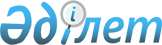 О внесении изменений и дополнений в постановление Кабинета Министров Республики Казахстан от 3 октября 1994 г. N 1093
					
			Утративший силу
			
			
		
					Постановление Кабинета Министров Республики Казахстан от 1 августа 1995 г. N 1048. Утратило силу - постановлением Правительства РК от 10 февраля 2004 г. N 157 (P040157)

      В целях упорядочения выплаты единовременных денежных вознаграждений за открытие месторождений полезных ископаемых Кабинет Министров Республики Казахстан постановляет: 

      Внести в Положение о первооткрывателях месторождений полезных ископаемых и государственных вознаграждениях за их открытие, утвержденное постановлением Кабинета Министров Республики Казахстан от 3 октября 1994 г. N 1093 P941093_  "Об утверждении Положения о первооткрывателях месторождений полезных ископаемых и государственных вознаграждениях за их открытие" (САПП Республики Казахстан, 1994 г., N 40, ст.438), следующие изменения и дополнения: 

      абзац первый раздела II после слов "промышленную ценность" дополнить словами "за исключением объектов, по которым ранее были получены либо денежное вознаграждение, либо диплом, либо нагрудный знак "Первооткрыватель месторождения"; 

      в абзаце двенадцатом раздела II: 

      слова "часть отчислений из Республиканского фонда охраны недр и воспроизводства минерально-сырьевой базы" заменить словами "Республиканский фонд охраны недр и воспроизводства минерально-сырьевой базы"; 

      дополнить предложением: "Министерство геологии и охраны недр Республики Казахстан ежегодно из указанного Фонда предусматривает средства на выплаты единовременных государственных вознаграждений за открытие месторождений полезных ископаемых, имеющих промышленную ценность, в пределах 0,5 - 0,1 процента от объема средств, направляемых на геологические исследования"; 

      в абзаце шестом раздела III слова "Государственную комиссию" заменить словами "Межведомственную комиссию"; 

      абзац восьмой раздела III исключить. 

    Премьер-министр 

  Республики Казахстан 
					© 2012. РГП на ПХВ «Институт законодательства и правовой информации Республики Казахстан» Министерства юстиции Республики Казахстан
				